RESOLUTION NO.__________		RE:	CERTIFICATE OF APPROPRIATENESS UNDER THE			PROVISIONS OF THE ACT OF THE 			LEGISLATURE 1961, JUNE 13, P.L. 282 (53			SECTION 8004) AND BETHLEHEM ORDINANCE NO.			3952 AS AMENDED.		WHEREAS, it is proposed to secure a COA to extend the sign, reconfigure the lettering, add awnings and exterior light fixtures at 306 Brodhead Avenue (Couchpota.doh!).		NOW, THEREFORE, BE IT RESOLVED by the Council of the City of Bethlehem that a Certificate of Appropriateness is hereby granted for the proposal.		  			Sponsored by: (s)											            (s)							ADOPTED BY COUNCIL THIS       DAY OF 							(s)													  President of CouncilATTEST:(s)							        City ClerkHISTORIC CONSERVATION COMMISSIONCASE #707 -- It is proposed to extend the sign, reconfigure the lettering, added awnings and exterior light fixtures at 306 Brodhead Avenue (Couchpota.doh!).OWNER / APPLICANT: Angelina M, LLC / William and Marylou SeixasThe Commission upon motion by Mr. Cornish and seconded by Ms. Starbuck adopted the proposal that City Council issue a Certificate of Appropriateness for the proposed work as presented, with modifications described herein: The proposal to extend the sign, reconfigure the lettering, add awnings and exterior light fixtures at 306 Brodhead Avenue was presented by William and Marylou Seixas.Approved signage includes the following details:new sign measures 32-inches tall x 168-inches widesign to be centered horizontally within existing sign band above lower cornice while initial letter “C” of company logo is taller but avoids conflict with window at second floor levelcompany logo “Couchpota.doh!” is composed of individual, stylized, serif, back-lit channel letters with solid aluminum face; second letter “O” is internally illuminated and in shape of potato in medium brown colorword “kitchen” is also composed of individual, stylized, serif, back-lit channel lower-case letters with solid aluminum face, positioned below company name and installed justified rightlettering to be attached to solid aluminum backing painted in matt black color and installed to existing masonry wall using lag bolts; Applicant agreed to install bolts into existing mortar joints rather than directly into brick units to facilitate future repairsApplicant confirmed no conduits, raceways, transformers and/or junction boxes associated with new signage will be visible on exterior façadeApplicant also noted internally illuminated box sign at north façade has been removedTwo approved new awnings include the following details:awnings to be installed within two existing storefront openingsend gables of each awning are open with no awning fabricSunbrella (or comparable) fire-retardant canvas in solid black color is to be used, with no applied designs or advertisementseach awning is 36-inches tall, projects 30 inches from front façade and includes six-inch high front flap valanceThree approved new gooseneck light fixtures include the following details:each fixture has 12-inch diameter shade and 18-inch arm in black color, but fixtures should be more rounded in shape than currently proposedfixtures are intended to illuminate building façade and not new awnings, with one fixture centered between new window awnings and remaining fixtures on either side of new awnings Applicant confirmed no conduits, raceways, transformers and/or junction boxes associated with new light fixtures will be visible on exterior façadeThe Applicant agreed to submit specifications of the selected gooseneck light fixture (revised to accommodate HCC’s desired shape) via City of Bethlehem for approval by the Historic Officer and HCC Chair prior to purchase and installation; also agreed to cooperate with Historic Officer and HCC Chair to determine mounting height for new fixtures prior to installation.The motion for the proposed work was unanimously approved.JBL: jbl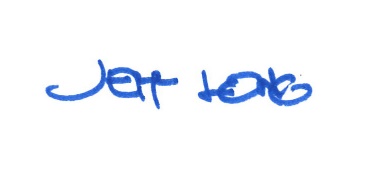 By: 				 Date of Meeting: 	